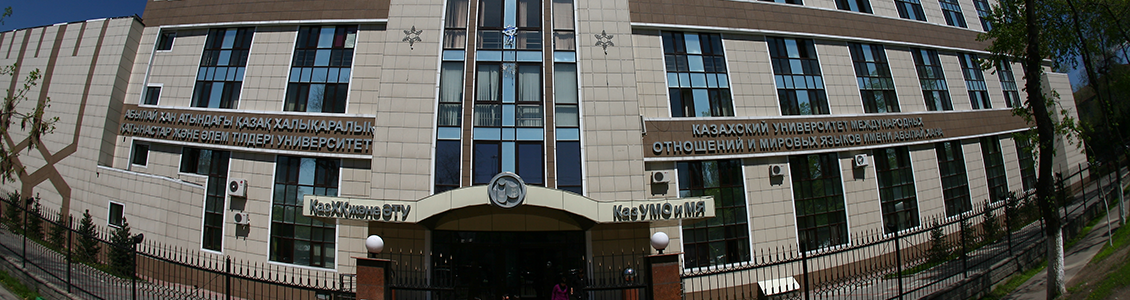 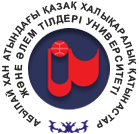 АБЫЛАЙ ХАН АТЫНДАҒЫ ҚАЗАҚ ХАЛЫҚАРАЛЫҚ ҚАТЫНАСТАР ЖӘНЕ ӘЛЕМ ТІЛДЕРІ УНИВЕРСИТЕТІҚАЗАҚ ФИЛОЛОГИЯСЫ КАФЕДРАСЫТіл білімі мен әдебиеттану ғылымының негізін салушы, түркітанушы, қоғам қайраткері  А.Байтұрсынұлының 150 жылдығы аясында  филология ғылымдарының кандидаты, доцент Бейбіт Жәлелұлы Исханның                  60 жылдығына орай   «БЕЙБІТ ИСХАН: ҒАЛЫМ, ҰСТАЗ, СЫНШЫ» тақырыбындағы Еске алуға арналғанДӨҢГЕЛЕК ҮСТЕЛ Б А Ғ Д А Р Л А М А С Ы15 ақпан 2022 жылАЛМАТЫ 2022 «БЕЙБІТ ИСХАН: ҒАЛЫМ, ҰСТАЗ, СЫНШЫ» Өткізу  күні мен уақыты: 15.02. 2022, сағат 10.00Өткізу орны: Мұратбаев көшесі, 200, №1 ғимарат, 108 Ғылыми Кеңес залыӨткізілу формасы: Офлайн, Онлайн (Google Meet)Сілтеме:  https://meet.google.com/cgm-tbbd-xjwДөңгелек үстел  жұмысының регламенті:Баяндама – 5 минутЖарыссөз – 3 минутҰйымдастырушылар: Қазақ филологиясы кафедрасы ұжымыАТҚАРЫЛАТЫН ІС-ШАРААТҚАРЫЛАТЫН ІС-ШАРА15.02.2022  15.02.2022  Модератор: Қоңырова Ақбота Тұрағұлқызы - Абылай хан атындағы ҚазХҚжӘТУ қазақ филологиясы кафедрасының меңгерушісі,   филология ғылымдарының кандидаты, доцентМодератор: Қоңырова Ақбота Тұрағұлқызы - Абылай хан атындағы ҚазХҚжӘТУ қазақ филологиясы кафедрасының меңгерушісі,   филология ғылымдарының кандидаты, доцентДӨҢГЕЛЕК ҮСТЕЛДІҢ  АШЫЛУЫДӨҢГЕЛЕК ҮСТЕЛДІҢ  АШЫЛУЫ10.00 – 10.05АЛҒЫ СӨЗ:Кунанбаева Салима Сағиқызы - Абылай хан атындағы ҚазХҚжӘТУ-дің  Басқарма-Төрайымы-Ректор, филология ғылымдарының докторы, ҚР ҰҒА академигі Успанова Майра Уалиевна - Абылай хан атындағы ҚазХҚжӘТУ-дің Ғылыми және инновациялық істер жөніндегі проректоры, экономика ғылымдарының докторы, профессор  10.05 – 10.10КІРІСПЕ СӨЗ: Қоңырова Ақбота Тұрағұлқызы - Абылай хан атындағы ҚазХҚжӘТУ қазақ филологиясы кафедрасының меңгерушісі,  филология ғылымдарының кандидаты, доцент10.10 – 10.15Бейбіт Жәлелұлы Исханның ғылыми шығармашылық өміріне байланысты бейнебаян10.15 – 10.25Қалиев Б.Қ. - ҚР ЖМ академигі,  филология ғылымдарының докторы, профессор, Абылай хан атындағы ҚазХҚжӘТУ10.25 – 10.35Смағұлова Г.Н. – филология ғылымдарының докторы, профессор, әл-Фараби атындағы ҚазҰУ10.35 – 10.45Сабыр М. Б. - филология ғылымдарының докторы, профессор, Батыс Қазақстан инновациялық-технологиялық университетінің ғылыми бөлім басшысы10.45 – 10.55Қапалбек Б. - филология ғылымдарының кандидаты, профессор, Мемлекеттік тілді дамыту институтының директоры10.55 -11.05Есеналиева Ж. Ж. – филология ғылымдарының докторы, профессор,  Абылай хан атындағы ҚазХҚжӘТУ11.05 – 11.15Б.ИСХАННЫҢ 2 ТОМДЫҚ ШЫҒАРМАЛАР ЖИНАҒЫНЫҢ ТҰСАУКЕСЕРІ (Қалиев Б.Қ. - ҚР ЖМ академигі,  филология ғылымдарының докторы, профессор, Абылай хан атындағы ҚазХҚжӘТУ, Успанова М.У. -  Абылай хан атындағы ҚазХҚжӘТУ ғылыми істер және инновациялық істер жөніндегі проректор,  Қайран Ә. – ақын)11.15 – 11.25Зайсанбаев Т. - филология ғылымдарының кандидаты, профессор С.Ж. Асфендияров атындағы ҰМУ11.25 – 11.35Қорғанбек Б. - филология ғылымдарының кандидаты, профессор Л.Н.Гумилев атындағы ЕҰУ11.35 – 11.45Жексенғалиев Б.Ө. - Батыс Қазақстан инновациялық-технологиялық университетінің доценті. Орал қаласы11.45-11.55Исхан Қ. Ж. - ауылшаруашылық ғылымдарының кандидаты, доцент11.55 – 12.00ҚОРЫТЫНДЫ СӨЗ